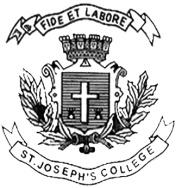 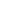 ST. JOSEPH’S COLLEGE (AUTONOMOUS), BANGALORE-27BBASF – VI SEMESTERSEMESTER EXAMINATION: APRIL 2023(Examination conducted in May 2023)BBASF6319: PRODUCTION AND OPERATIONS MANAGEMENT(For current batch students only)Time- 2 ½ hrs								Max Marks-70This paper contains _____printed pages and four partsSection A I. Answer any five of the following 				(5x2 = 10 Marks)Give the meaning of operations management.Mention any 4 principles of plant layout.What is dispatching?Enlist the components of quality management.State any 4 factors influencing productivity.Highlight the importance of maintenance management.Section BII. Answer any three of the following 				(3x5 = 15 Marks)What is continuous production? Discuss its advantages. Write an analytical note on plant facilities.Outline the objectives of material management.Briefly explain the factors affecting production scheduling.Section C III. Answer any two of the following 			(2x15 = 30 Marks)Explain the different types of plant layout and enumerate the suitability of layout with example. “Suppliers play a critical role in helping companies succeed. In order to find the right ones, businesses need to consider a number of critical factors – Discuss. Write a short note on:Standard time	(3 marks)Method study	(3 marks)Time study	(3 marks)	Motion study	(3 marks)ISO	(3 marks)Section DIV. Answer the following					(1x15=15 Marks)Choosing the best maintenance methodology is a risk measurement. Start by looking at what you lose when equipment fails. If the cost is higher than the repair cost, then a reactive maintenance method may be ideal for your business. On the other hand, if the costs are higher in the event of a machine failure, then a proactive maintenance method might be more beneficial. Question:Based on the above statement, as an efficient production manager, discuss the advantages and disadvantages of reactive and proactive maintenance methods.